Registration RSVP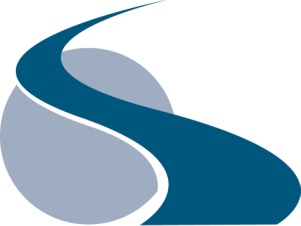 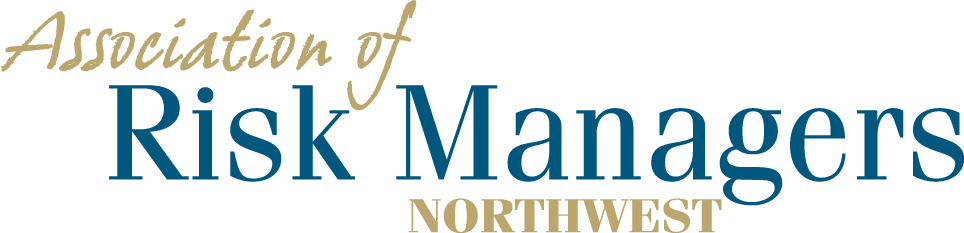 Tuesday & Wednesday – June 15th & 16th, 2021Historic Davenport Hotel, 10 South Post Street, Spokane, WA 99201Please arrange for your overnight accommodations by calling – 1-800-288-9290Rooms have been reserved under Association of Risk Managers Northwest. Please call before 5/21/2021Guaranteed room rate $169.00  for a single king or 2 queen beds plus tax and a $12.00 Destination Amenity Fee and will be allowed 1 day prior and after the meeting dates. Parking will e discounted to $10 @ day.Agency _____________________________________________(Please circle the meals that each person intends to have.) 1._________________________________  6/15 Dinner   6/15  Breakfast   6/15 Lunch2._________________________________    6/15 Dinner   6/15  Breakfast   6/15 Lunch3._________________________________    6/15 Dinner   6/15  Breakfast   6/15 Lunch4._________________________________    6/15 Dinner   6/15  Breakfast   6/15 LunchRegistration Fee Per/Person = $75              ____________Total Remitted							   ____________Please return registration / RSVP  to AofRM Northwest, by May 14, 2021Please make checks payable to Association of Risk Managers NorthwestMail remittance to:  Association of Risk Managers  PO Box 6974, Tacoma, WA  98417Include registration / RSVP with your remittanceRemember to arrange for your overight accomodations by 5/21/2021Contact Sue Knobeloch  phone;  253-301-3988, cell, 253-905-5484 ; or sknobeloch@armnw.com with questions